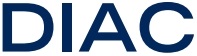 ОБЩЕСТВО С ОГРАНИЧЕННОЙ ОТВЕТСТВЕННОСТЬЮ «ДИАС-К»Юридический адрес: 107065, г. Москва, ул. Курганская, д. 3, этаж 1, помещ. /ком. XXXIV/3Фактический (почтовый) адрес: 107065 г. Москва, ул. Курганская, дом 3Тел. 8 (495) 317-17-07 e-mail: info@diack.ru ОГРН: 1137746922642 ИНН: 7718950509 КПП: 771801001 ПРАВИЛА ПРИЕМА НА ОБУЧЕНИЕг.Москва2023г.1. ОБЩИЕ ПОЛОЖЕНИЯ1.1. Настоящие Правила разработаны в соответствии с Федеральным законом от 29.12.2012 г. № 273-ФЗ «Об образовании в Российской Федерации», иными нормативными правовыми актами, регулирующими данные отношениями, Уставом ООО «ДИАС-К», Положением о специализированном структурном образовательном подразделении «Учебный центр ООО «ДИАС-К», а также иными локальными нормативными актами ООО «ДИАС-К» (далее – Организация). 1.2. В Организацию принимаются лица по программам обучения: 1.3. Прием документов для обучения по программам дополнительного образования проводится в течение всего года. 1.4. Перед регистрацией на обучение по программам дополнительного образования Организация обязана ознакомить поступающего с:(1) Свидетельством о государственной регистрации Организации; (2) Уставом ООО «ДИАС-К»; (3) Лицензией ООО «ДИАС-К» на осуществление образовательной деятельности; (4) Положением о специализированном структурном образовательном подразделении Учебный центр ООО «ДИАС-К»; (5) Правилами внутреннего распорядка слушателей; (6) рабочим ученым планом программы (7) с учебной документацией, другими документами, регламентирующими организацию и осуществление образовательной деятельности в образовательной организации. 1.5. Ознакомление с указанными в п.1.4. документами осуществляется посредством размещения Организацией соответствующих документов на сайте http://dias-k.ru, раздел «Сведения об образовательной организации», подразделы «Документы», «Образование». 1.6. Поступающий подтверждает свое ознакомление и согласие с условиями, изложенными в документах, путем акцепта оферты об оказании образовательных услуг со стороны слушателя (обучающегося) или заказчика.2. ДОКУМЕНТЫ, ПРЕДОСТАВЛЯЕМЫЕ ПРИ ПРИЕМЕ НА ОБУЧЕНИЕ ПО ПРОГРАММАМ ДОПОЛНИТЕЛЬНОГО ПРОФЕССИОНАЛЬНОГО ОБРАЗОВАНИЯ, И ПОРЯДОК ИХ ПОДАЧИ2.1. Регистрация на обучение по программам дополнительного профессионального образования осуществляется путем оформления электронной заявки на сайте Организации: https://dias-k.ru или ином поддомене сайта http://dias-k.ru (далее – Сайт) путем выбора программы и нажатия кнопки «Записаться на обучение» или иной аналогичной. 2.2. Прием на обучение осуществляется на основании направленных на e-mail: info@diack.ru и / или размещенных в специальном разделе на Сайте необходимых документов и информации по выбранной дополнительной образовательной программе (п.2.3), а также акцепта договора оферты. 2.3. Поступающие на обучение по дополнительным профессиональным программам должны направить на e-mail: info@diac-k.ru и / или разместить в специальном разделе на Сайте копии следующих документов и предоставить следующую информацию: (1) фамилию, имя, отчество (при наличии) поступающего на обучение; (2) адрес электронной почты поступающего на обучение; (3) дата рождения поступающего на обучение; (4) адрес проживания; (5) гражданство поступающего на обучение; (6) диплома о среднем профессиональном или высшем образовании или справку об обучении по программам среднего профессионального или высшего образования в настоящее время (либо документа об образовании, признаваемого в Российской Федерации1); (7) документа, подтверждающего факт изменения фамилии, имя, отчества (при их несоответствии в заявке и в документе об образовании); (8) акцепт договора об оказании образовательных услуг (при необходимости); (9) СНИЛС. 2.4. При предоставлении копий документов, заполненных на иностранном языке, помимо них, необходимо предоставить копии их переводов на русский язык, заверенных нотариально (по выбору обладателя документа: российским нотариусом, консульством Российской Федерации в стране, выдавшей документ об образовании). 2.5. При необходимости получения оригиналов документов о квалификации или об обучении необходимо указать полный почтовый адрес, содержащий: индекс; область, край, республика; населенный пункт (город, село); улица; дом; корпус (при наличии); строение (при наличии); квартира (при наличии).3. ДОКУМЕНТЫ, ПРЕДОСТАВЛЯЕМЫЕ ПРИ ПРИЕМЕ НА ОБУЧЕНИЕ ПО ПРОГРАММАМ ДОПОЛНИТЕЛЬНОГО ОБРАЗОВАНИЯ ДЕТЕЙ И ВЗРОСЛЫХ, И ПОРЯДОК ИХ ПОДАЧИ3.1. Регистрация на обучение по программам дополнительного образования детей и взрослых осуществляется путем оформления электронной заявки на Сайте, путем выбора программы и нажатия кнопки «Записаться на обучение» или иной аналогичной. 3.2. Прием на обучение осуществляется на основании направленных на e-mail: info@diac-k.ru и / или размещенных в специальном разделе на Сайте документов (п.3.3), а также акцепта договора оферты. 3.3. Поступающие на обучение по программам дополнительного образования детей и взрослых должны направить на e-mail: info@diac-k.ru и / или разместить в специальном разделе на Сайте копии следующих документов: (1) документа, удостоверяющего личность законного представителя обучающегося, не достигшего возраста 16 лет – для обучения по дополнительным общеобразовательным программам; (2) документа, удостоверяющего личность Заказчика – для обучения по дополнительным программам для взрослых. 3.4. Поступающие на обучение по программам дополнительного образования детей и взрослых представляют следующие данные: - ФИО обучающегося; - ФИО Заказчика; - место жительства; - паспортные данные;- телефон; - электронная почта. 3.5. При предоставлении копий документов, заполненных на иностранном языке, помимо них, необходимо предоставить копии их переводов на русский язык, заверенных нотариально (по выбору обладателя документа: российским нотариусом, консульством Российской Федерации в стране, выдавшей документ). 3.6. При необходимости получения оригиналов документов об обучении необходимо указать полный почтовый адрес, содержащий: индекс; область, край, республика; населенный пункт (город, село); улица; дом; корпус (при наличии); строение (при наличии); квартира (при наличии).4. ДОКУМЕНТАЛЬНОЕ ОФОРМЛЕНИЕ ОТНОШЕНИЙ ОРГАНИЗАЦИИ И ОБУЧАЮЩИХСЯ/СЛУШАТЕЛЕЙ (ЗАКАЗЧИКОВ)4.1. Зачисление в Организацию оформляется распорядительным актом Генерального директора в течение 3 рабочих дней после предоставления обучающимися (слушателями) документов, предусмотренных настоящими Правилами. 4.2. Информация о зачислении в течение 3 рабочих дней после издания распорядительного акта направляется слушателю (обучающемуся) на адрес электронной почты, указанный им при регистрации на обучение. 4.3. Распорядительные акты о зачислении и отчислении слушателей (обучающихся) оформляются и хранятся в электронном виде в Организации. 5. ЗАКЛЮЧИТЕЛЬНЫЕ ПОЛОЖЕНИЯ5.1. Правила вступают в силу с момента их утверждения Генеральным директором ООО «ДИАС-К», если приказом Генерального директора не предусмотрено иное. УтверждаюГенеральный директорООО «ДИАС-К»_____________ А.А. Шинкин01 июня 2023 г.